Fecha: 17 de marzo de 2014Boletín de prensa Nº 984ENCUENTRO CIUDADANO POR EL DÍA MUNDIAL DEL AGUA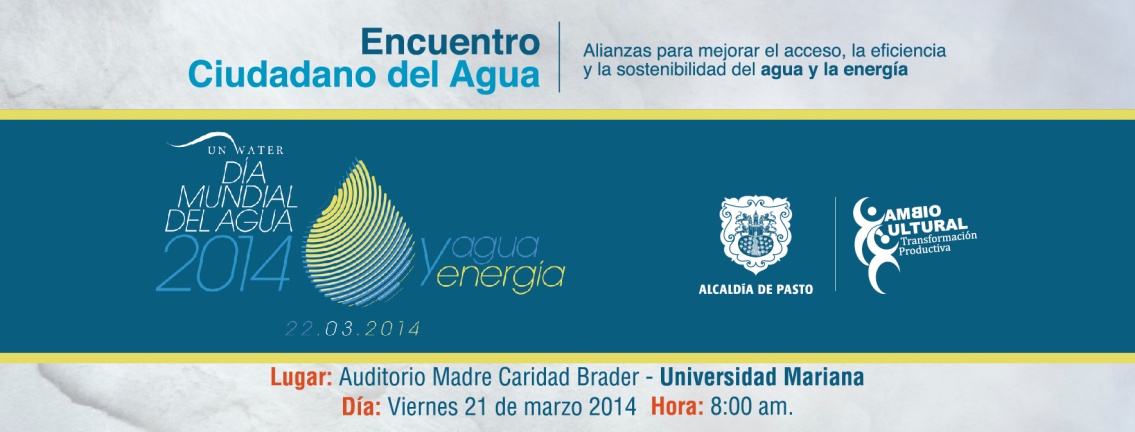 Este viernes 21 de marzo en el auditorio Jesús de Nazareth de la Universidad Mariana a partir de las 8:00 de la mañana, se celebrará el Día Mundial del Agua con el lema: “Agua y Energía”, un encuentro ciudadano para mejorar el acceso, la eficiencia y la sostenibilidad del agua y la energía.La secretaria de Gestión Ambiental, Miriam Herrera Romo, informó que la entrada al encuentro es libre y tiene como propósito la reflexión sobre la interrelación entre agua y energía, y la necesidad de un aprovechamiento efectivo y racional de ambos recursos, así como generar conciencia pública a través de conferencias relacionadas con la conservación y desarrollo de los recursos hídricos. El evento es apoyado por la Universidad Mariana, la Alcaldía de Pasto, el Ministerio de Vivienda, Ciudad y Territorio, Corponariño, Gobernación de Nariño e Instituto Departamental de Salud, entre otros.Contacto: Secretaria de Gestión Ambiental, Miriam Herrera Romo. Celular: 3117146594	SATENA RETOMARÁ VUELOS DIARIOS A PARTIR DEL PRIMERO DE MAYO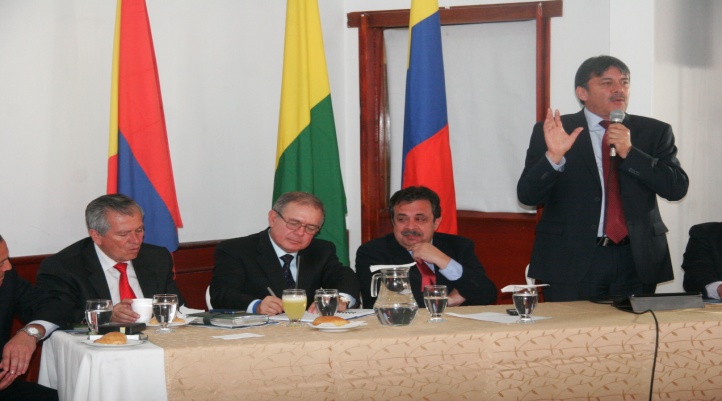 El presidente de la Aerolínea Satena, coronel (r) Juan Carlos Ramírez Mejía, informó ante las autoridades locales, departamentales, agencias de viajes y comunidad en general, que la compañía ampliará la ruta Bogotá-Pasto de lunes a viernes y domingos, a partir del primero de mayo, al tiempo que aseguró que el costo de los tiquetes serán revisados por la empresa para lograr mayor demanda por parte de los usuarios en esta zona del país. “Tenemos un compromiso, Satena seguirá viniendo al departamento de Nariño, por ahora en los itinerarios y en las frecuencias establecidas, pero a partir del primero de mayo de lunes a viernes”, precisó el representante quien agregó que para disminuir el precio de los tiquetes es necesario mejorar la ocupación de las aeronaves.Por su parte el alcalde Harold Guerrero López agradeció el compromiso de Satena con los habitantes de Pasto y aseguró que como primera autoridad del municipio buscará que más ciudadanos viajen a través de esta aerolínea que es cien por ciento colombiana. Frente a los compromisos de la compañía, el mandatario local aseguró que los trayectos diarios fortalecerán el turismo para el departamento.Así mismo, Guerrero López solicitó al presidente de Satena, estudiar la posibilidad de vuelos al finalizar el día teniendo en cuenta que el aeropuerto Antonio Nariño está habilitado para operar en horas de la noche. DONACIÓN DE SOFTWARE – TECNOLOGÍA PARA EL SECTOR SOCIALEste martes 25 de marzo de 4:30 a 6:30 de la tarde en el Hotel Cuellar´s, representantes de Microsoft, la Corporación Conexión Colombia, la Alcaldía de Pasto, la Gestora Social Patricia Mazuera del Hierro y ParqueSoft Pasto como socio local y ejecutor de iniciativas de inclusión laboral; realizará el lanzamiento del proyecto Poeta YouthSpark. La iniciativa busca que 300 jóvenes entre los 16 a 29 años, en especial mujeres, obtengan oportunidades económicas por medio de una capacitación integral, preparación para el mundo laboral, cursos especializados de acuerdo a la demanda del mercado laboral y el fomento de habilidad de emprendimiento a través del uso y apropiación de las TIC. Las jóvenes fortalecerán sus destrezas y habilidades personales y profesionales disponiendo de herramientas para que se conviertan en agentes de cambio en sus familias y comunidades.De igual manera el miércoles 26 de marzo de 7:30 de la mañana a 12:30 del medio día en el Hotel Cuellar´s, se reconocerá la gestión social de ONG a través de la donación de Software en el evento denominado el Día de la Tecnología para el Sector Social. Se invita a las mujeres y jóvenes a participar de esta actividad.Contacto: Líder comunicaciones Parque Soft, Alejandra Cabrera Moncayo. Teléfono: 7310618ALCALDÍA INICIA ESTRATEGIAS DE DESARROLLO CON SECTOR CARBONERO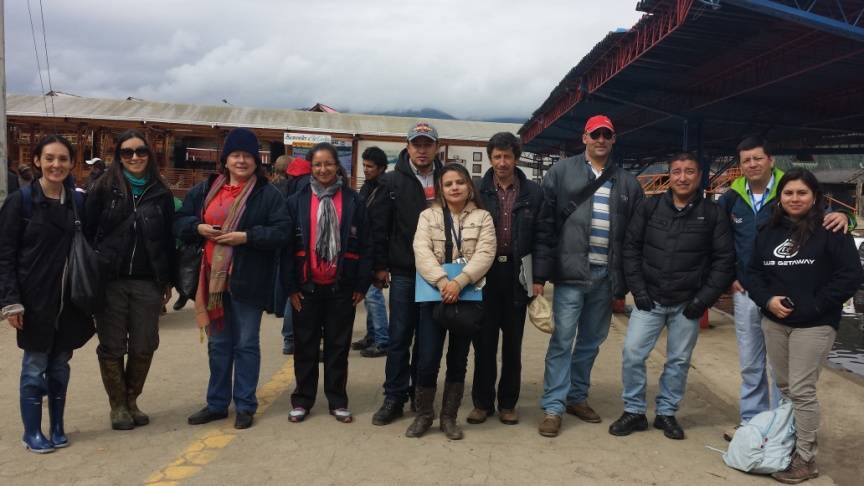 A través de una encuesta con el sector carbonero de las veredas Santa Lucia y Santa Teresita del corregimiento El Encano, la Administración Local por medio de las Secretarías de Gestión Ambiental, Desarrollo Económico, Gobierno, Oficina de Asuntos Internacionales y la Agencia de los Estados Unidos para el Desarrollo Internacional USAID, conocieron las necesidades que afrontan las personas que desarrollan esta actividad con el fin de establecer acciones encaminadas a generar otras fuentes de ingresos.La Secretaria de Gestión Ambiental Miriam Herrera Romo, hizo un llamado a los consumidores de este producto vegetal, para que se abstengan de comprar y vender el material, ya que desde la Alcaldía de Pasto se busca proteger los recursos naturales del municipio.La extracción de carbón vegetal es una actividad ilícita que se viene realizando en esta zona del país por más de 100 años y que ha traído graves consecuencias en el equilibrio biológico y ecosistema. Según cifras de la Alcaldía de Pasto se han deforestado más de 3.600 árboles nativos, ocasionando daños irreversibles a la flora y fauna, no solo a nivel local sino mundial porque la zona es catalogada como Humedal Ramsar.Contacto: Secretaria de Gestión Ambiental, Miriam Herrera Romo. Celular: 3117146594	FORO DE AUTORREGULACIÓN DE MEDIOS EN PASTO Este miércoles 19 de marzo en las instalaciones de la Cámara de Comercio de Pasto de 8:30 de la mañana a 12:30 del medio día, se llevará a cabo el Foro de Autorregulación de Medios en la que estarán presentes la Viceprocuradora General de la Nación, Martha Isabel Castañeda y la Viceministra General TIC, María Carolina Hoyos Turbay.  El Procurador Regional de Nariño, Carlos Humberto González, explicó que el foro busca sensibilizar y generar buenas prácticas de autorregulación en el uso de las Tecnologías de la Información y los Medios de Comunicación, asegurar la protección de los derechos de los niños, niñas y adolescentes y de la población especialmente protegida por la Constitución Política por estar expuesta a los riesgos que implica su uso inadecuado. PAGO DE INCENTIVOS A BENEFICIARIOS DE MÁS FAMILIAS EN ACCIÓNLa Alcaldía de Pasto a través de la Secretaría de Bienestar Social y el Departamento para la Prosperidad Social - DPS, comunica a los beneficiarios del programa ‘Más Familias en Acción’, que hasta el 7 de abril de 2014, se llevará a cabo el pago de los incentivos monetarios a los graduados de 2012 que no alcanzaron a cobrar en el mes de febrero.Los pagos se harán por medio de giro en el Banco Agrario, atendiendo bajo la modalidad de pico y cédula según los días de la semana:Cabe destacar que deben llevar la copia de la cédula y el documento original del beneficiario en las instalaciones de la Secretaría de Bienestar Social, antiguo Inurbe.Contacto: Secretaria de Bienestar Social, Laura Patricia Martínez Baquero. Celular: 3016251175	CONTINÚAN SANCIONES A CONDUCTORES EN ESTADO DE EMBRIAGUEZDoce conductores en estado de embriaguez fueron sancionados por la Secretaría de Tránsito y Transporte en la semana anterior comprendida entre 9 al 16 de marzo, así lo dio a conocer el secretario de la dependencia, Guillermo Villota Gómez quien indicó que se reforzarán las campañas para disminuir estos casos. Así mismo, se les aplicó comparendo a 108 personas por conducir sus vehículos sin licencia, seguro obligatorio, certificado de gases o revisión tecno-mecánica. De igual forma, 18 motociclistas infringieron el decreto de restricción con parrillero en el anillo vial establecido por las autoridades locales y 26 conductores más se sancionaron por estacionar en sitio prohibido.Contacto: Secretario de Tránsito y Transporte, Guillermo Villota Gómez. Celular: 3175010861PLAZAS DE MERCADO FORTALECE SU SERVICIO DE ADMINISTRACIÓNLa Dirección de Plazas de Mercado avanza en el fortalecimiento de las adecuaciones y mantenimientos de los diferentes centros de abastos de la ciudad. Según el director Germán Gómez Solarte, cinco profesionales fueron destinados a desarrollar la tarea para mejorar el servicio y la atención en cada uno de los establecimientos. “Contamos con un equipo de administradores para El Potrerillo y el resto de las plazas, que se encargan de prestar asistencia técnica, operativa y adecuación en la infraestructura”, manifestó el funcionario.En el momento se adelantan labores de embellecimiento de la parte interna y externa del mercado de los Dos Puentes, así como el mejoramiento del sitio de disposición de residuos sólidos, con el fin de prestar un buen servicio al cliente.El Director de Plazas de Mercado indicó que las acciones se extendieron hasta el mercado El Potrerillo, donde con el apoyo de la Secretaría de Gobierno Municipal se ha logrado fortalecer la organización y el estado de las casetas de comercialización de los productos. “Nuestra tarea también está enfocada en realizar talleres que permitan mejorar la convivencia dentro de las plazas, teniendo en cuenta la colaboración entre los comerciantes y el objetivo del sector que es vender, para que el usuario quede satisfecho”, precisó Gómez Solarte.Contacto: Director de Plazas de Mercado, Germán Gómez Solarte. Celular: 3187304453CONVIVENCIA ESTUDIANTIL PRINCIPAL OBJETIVO DE LA ALCALDIAPara el secretario de Gobierno de la Alcaldía de Pasto Gustavo Núñez Guerrero, las nuevas normas que puso en marcha el Ministerio de Educación Nacional para mantener la convivencia escolar, serán fundamentales para prevenir y mitigar la violencia en todos los establecimientos educativos de la zona urbana y rural.Núñez Guerrero, insistió que desde hace dos años y tres meses que asumió el cargo el alcalde de Pasto Harold Guerrero López, su mayor preocupación es disminuir las confrontaciones en colegios e instituciones educativas oficiales, razón por la cual esta política nacional es un apoyo positivo a las estrategias que la alcaldía está implementando en los establecimientos.El funcionarios recordó que uno de los principales objetivos de la Administración Municipal, es lograr una convivencia óptima entre la población estudiantil y aseguró que el trabajo de la Secretaría de Educación es un claro ejemplo para las demás ciudades del país.“No debemos ser ajenos a este problema que se ha convertido en una problemática para docentes, directivas, padres de familia y estudiantes, por eso apoyamos todas las rutas de atención integral que se adopten por parte de la alcaldía”, preciso Núñez.Contacto: Secretario de Gobierno, Gustavo Núñez Guerrero. Celular: 3206886274	EN BELLAVISTA INAUGURARÁN CAMPEONATO NIÑOS, NIÑAS, JÓVENES POR LA PAZ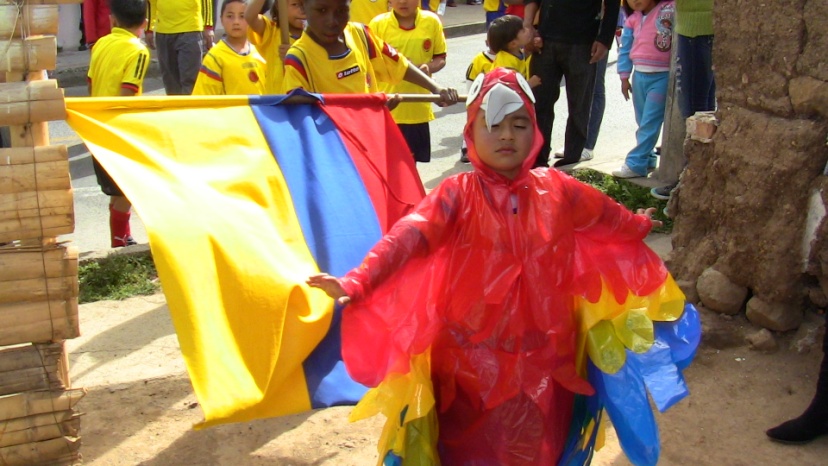 La comunidad del barrio Bellavista inaugurará el campeonato de microrastrillo denominado “Niños, niñas y jóvenes por la Paz”. El evento apoyado por la Administración Municipal, Pasto Deporte, Secretaría de Bienestar Social, Policía Nacional, Ejercito Nacional, Comfamiliar de Nariño y Morasurco Café Puro, se cumplirá en cinco categorías: (4-5 años), (6-7-8 años), (9-10-11 años), (12-13-14 años) y (15-16 años). La directora de Pasto Deporte, Claudia Marcela Cano, informó que las inscripciones se realizarán hasta el 26 de marzo, la reunión informativa y congreso técnico se efectuarán el 27 de marzo y la gran inauguración del acto se llevará a cabo el 29 de marzo a las 2:00 de la tarde. “Buscamos que los jóvenes encuentren en la actividad física una alternativa para su sana diversión”.Contacto: Directora Pasto Deporte, Claudia Marcela Cano Rodríguez. Celular: 3117004429SUSPENSIÓN DEL SUMINISTRO DE AGUA, POR INSTALACIÓN DE VÁLVULASCon el fin de instalar válvulas de sectorización sobre líneas de acueducto existentes en los barrios Buenos Aires, San Albano y Marquetalia, se hace necesario suspender el servicio de agua este martes 18 de marzo a partir de las 7:00 de la mañana y hasta las 6:00 de la tarde. Los barrios afectados por este cierre son los siguientes: Buenos Aires, San Albano, Marquetalia, Bella Vista de Aranda, Cementerio, Niño Jesús de Praga y Libertad.Así mismo, con el fin de instalar válvulas de sectorización sobre líneas de acueducto existentes en los barrios Portal de Aranda, Arco Iris y Nuevo Sol, se hace necesario suspender el servicio de acueducto el jueves 20 de marzo a partir de las 7:00 de la mañana y hasta las 6:00 de la tarde. Los barrios afectados por este cierre son los siguientes: Portal de Aranda, Arco Iris, Nuevo Sol, Altos de la Floresta, Juan Pablo II, Rincón del Rosario, Nueva Aranda, Nuevo Amanecer, Nuevo Horizonte, Nuevo Sol, 8 de Marzo, Portal del Norte, Prados del Norte, Quillotocto, Rincón de Aranda, Rincón de Pasto, Sol de Oriente, Villa Guerrero, Villa Nueva Aranda y Villas del Norte.Contacto: Coordinadora de comunicaciones EMPOPASTO, Liliana Arévalo. Celular: 3017356186	Pasto Transformación ProductivaMaría Paula Chavarriaga RoseroJefe Oficina de Comunicación SocialAlcaldía de PastoFECHAPICO Y CÉDULALunes0, 1Martes2, 3Miércoles4, 5Jueves6, 7Viernes8, 9